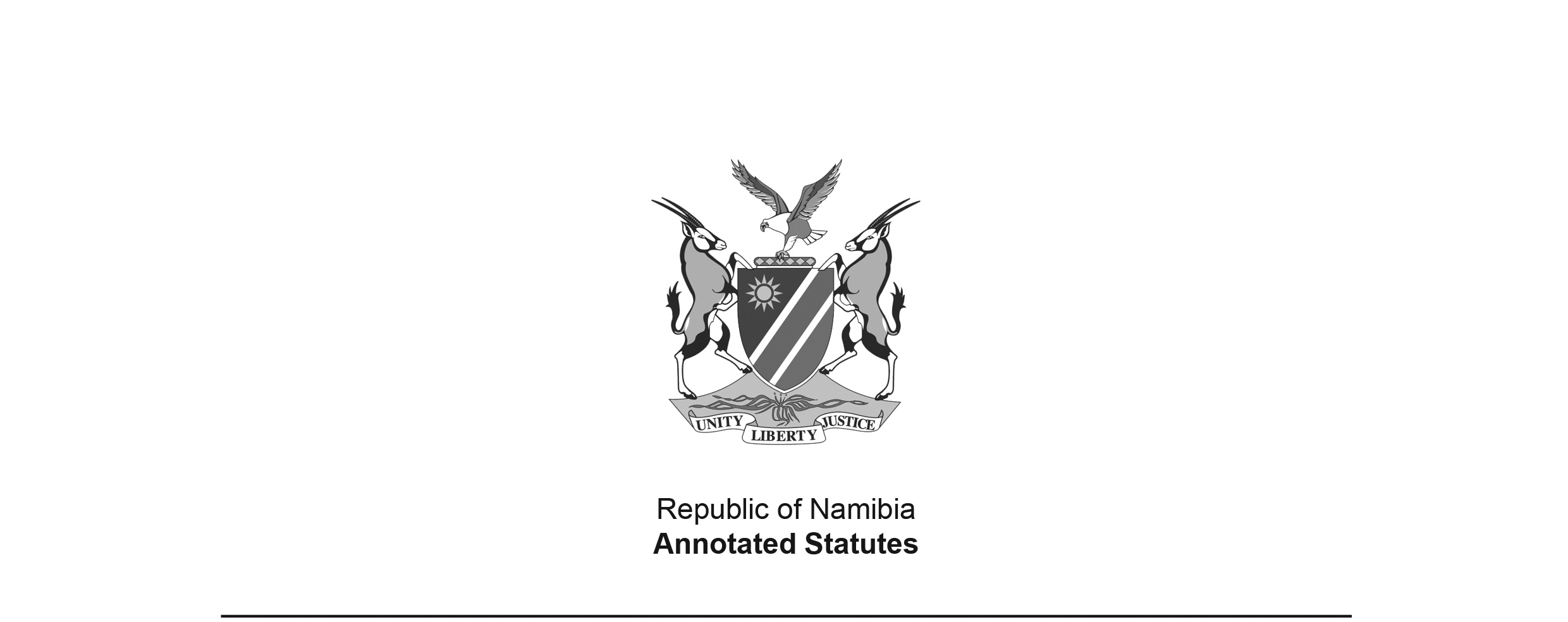 Additional Appropriation Act 2 of 1992(GG 379)came into force on date of publication: 31 March 1992ACTTo appropriate additional amounts of money to meet the financial requirements of the State during the financial year ending 31 March 1992.(Signed by the President on 30 March 1992)BE IT ENACTED by the National Assembly of the Republic of Namibia, as follows:-Appropriation of amounts of money for financial requirements of State1. 	Subject to the provisions of the State Finance Act, 1991 (Act 31 of 1991), there are hereby appropriated for the financial requirements of the State during the financial year ending 31 March 1992, as a charge to the State Revenue Fund, the additional amounts of money shown in the Schedule.Short title2. 	This Act shall be called the Additional Appropriation Act, 1992.SCHEDULEVOTEAMOUNT APPROPRIATEDRNo.TitleAMOUNT APPROPRIATEDR1PRESIDENT 	8 618 0002PRIME MINISTER 	1 855 0004AUDITOR-GENERAL 	165 0008DEFENCE 	12 094 0009FINANCE 	4 679 00010EDUCATION AND CULTURE 	100 968 00012INFORMATION AND BROADCASTING 	 6 100 00013HEALTH AND SOCIAL SERVICES 	10 999 00015MINES AND ENERGY 	5 000 00017LOCAL GOVERNMENT AND HOUSING 	1 489 00018WILDLIFE, CONSERVATION AND TOURISM 	3 244 00021WATER AFFAIRS 	11 298 00022FISHERIES AND MARINE RESOURCES 	9 157 00023WORKS 	17 733 00024TRANSPORT 	16 500 00025COMMUNICATION 	4 823 00026LANDS, RESETTLEMENT AND REHABILITATION 	3 451 000TOTAL 	 218 173 000